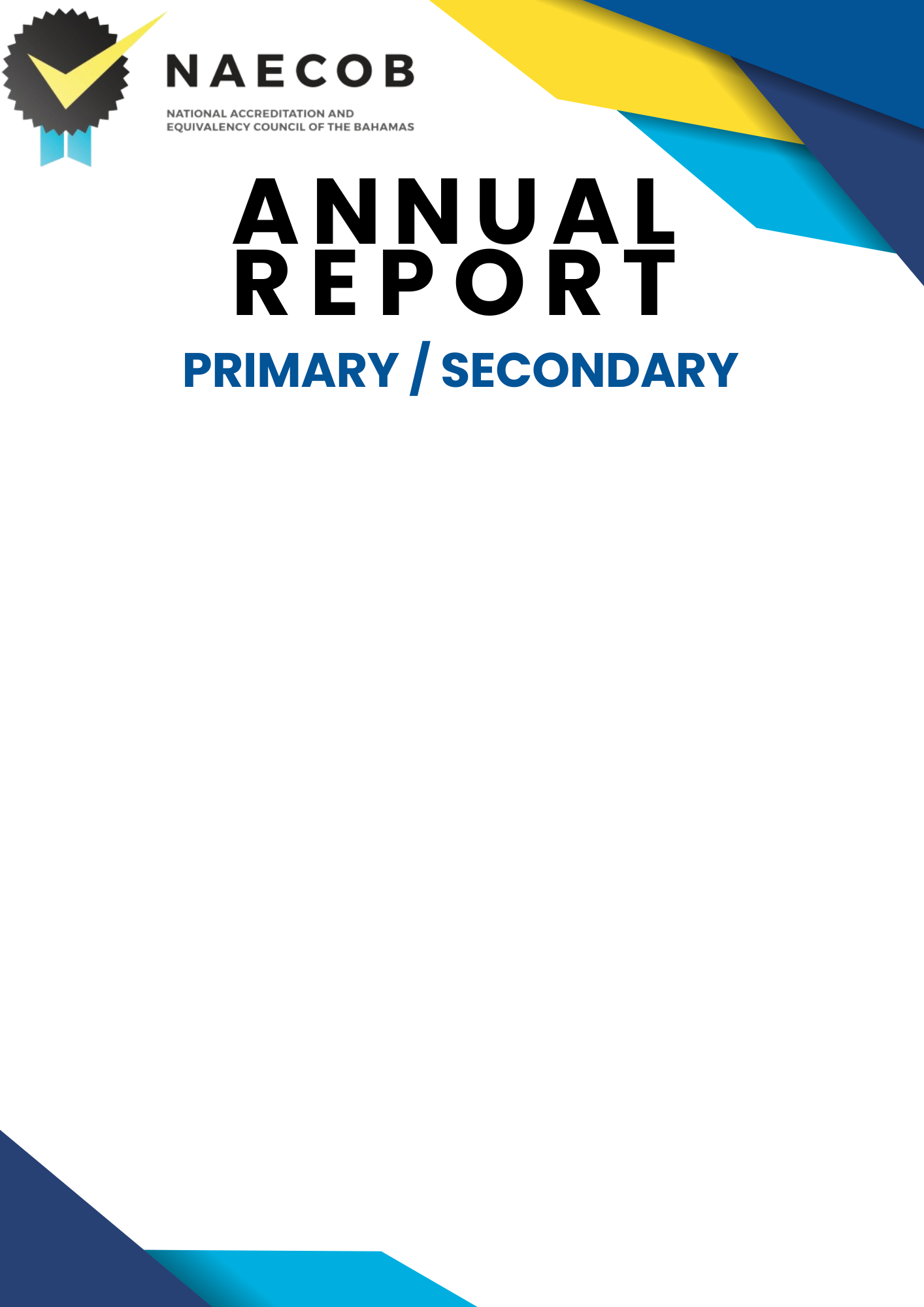 Submitted by:Name of InstitutionDate of SubmissionSubmitted to:National Accreditation & Equivalency Council of The BahamasTonique Williams Darling Highway & Knowles DriveP.O. Box N-3913Nassau, N.P., The BahamasEmail: info@naecob.orgInstructions: Institutions with more than one campus must submit a report for each campus. This does not apply to comprehensive schools (Pre-Kindergarten to Grade 12) at one location.This annual report is to update the institution's status over the last operational year and make NAECOB aware of any changes. Please return the completed form to the office.Only new information should be provided (since the submission of the last Annual Report).This report has seven (7) parts: General Information, Institution Details, Institutional Statistics, Institutional National Examinations, Staff and Faculty, Governance and Signature.All new faculty who would have obtained additional academic qualifications since the last annual report, must submit credentials/ documents to NAECOB.ANSWER ALL SECTIONS APPLICABLE TO YOUR INSTITUTION/ORGANIZATION.PART I: GENERAL INFORMATIONANNUAL REPORT YEAR:  NAME OF INSTITUTION: TYPE OF INSTITUTION: PROPRIETOR:  PRINCIPAL: POSTAL ADDRESS:  STREET ADDRESS: TELEPHONE NUMBER: 	              FAX NUMBER: E-MAIL ADDRESS: WEBSITE: PART II:   INSTITUTION DETAILSPART III:   INSTITUTIONAL STATISTICSPlease include number of full time students at the date when the report is signed.SECTION 3.I        Pre-School and Primary SchoolSECTION 3.II       High SchoolSECTION 3.III      Faculty        Section 3.i– Pre-School and Primary School      	Section 3.ii - High School Section 3.iii- FacultyPART IV:   INSTITUTIONAL NATIONAL EXAM STATISTICSPlease include grades awarded of candidates who sat the National Exams. Please submit last academic year’s results.Section 4.i          Primary School – Grade Level Assessment Test- GLAT (GRADE 3)	Section 4.ii         Primary School – Grade Level Assessment Test- GLAT (GRADE 6)Section 4.iii       Junior High School – Bahamas Junior Certificate (BJC)Section 4. iv	 High School – Bahamas General Certificate of Secondary Certificate (BGCSE)Section 4.A.i          Primary School – Grade Level Assessment Test- GLAT (GRADE 3) 	N/A 		Section 4.A.ii           Primary School – Grade Level Assessment Test- GLAT (GRADE 6)	 N/A		 Section 4.iii           Junior High School – Bahamas Junior Certificate (BJC)	 N/A		 Section 4.iv           High School – Bahamas General Certificate of Secondary Certificate (BGCSE)	 N/A		PART V:   STAFF AND FACULTYSection A:  Administrative and Support Staff The Institution has qualified administrative officers with the experience and competence to lead the institution. Should academic credentials and previous experience not reflect an alignment with the current or proposed position, justification for the appointment must be given.Update table to include information for NEW HIRES ONLY since last annual report submission.Section B:  Faculty Please include copies of certificates/degrees and other relevant documentation from the last Annual Report for ALL NEW HIRES.Please note that a full-time administrator who teaches, is not considered full-time faculty.Section C: Current Faculty Please attach a copy of your current staff list and ensure that it includes supply teachers, itinerant teachers and teacher’s aides.Section D: Faculty & Administrative Staff No Longer EmployedPlease include the information for all faculty and administrative staff who have not returned since the LAST Annual Report.PART VI:   GOVERNANCEGovernance: Please include names of persons on your Board of Directors.The Institution’s Governing Board must comprise a minimum of five (5) persons with specific authority over the institution and is an active policy-making body. The Board should ultimately be responsible for ensuring that financial resources are adequate to provide sound educational curricula. The CEO/President cannot be the Chair of the Board. Should there be no changes to Board Members, one letter signed by each Board Member verifying continued acceptance in their role on the Board should be submitted. (If applicable)PART VII:   SIGNATURESIGNATURE ATTESTING TO COMPLIANCE (Name of Institution) has provided complete and accurate disclosure of information and has attached a complete and accurate listing of all curricula offered by the institution and all substantive changes, the location of the curricula and the modes of delivery of curricula.Signature of CEO:   	                                             			    Date:  Signature of Proprietor:  	                                  			    Date:  Signature of Principal/President/Director:  			                Date: LEVEL OF CURRICULA (Please check all that apply) Department of Education Curricula Grade Level Assessment Test (GLAT) Bahamas Junior Certificate (BJC) Bahamas General Certificate of Secondary Education (BGCSE) Other Primary/ High School Curricula (Please specify type and duration of program/course)TYPE OF INSTITUTION (Please check all that apply) Early Childhood Primary School High School Special Needs (Please specify  )    AFFILIATION/ACCREDITATIONAre there any new agreements or renewal agreements?  NO            YES    If yes, please attach agreement.Name of Institution: Name of Association: Period of Agreement: POLICIES Please indicate if there are any NEW polices or if changes were made to existing policies.   NO            YES    If yes, please attach new policy(s) and/or changes made. Admissions Policies Records Management Policies and Procedures  Instructional Staff Policies and Procedures  Student- Related Policies and Procedures Administrative & Support Staff PoliciesPHYSICAL FACILITIESWere there any changes/adjustments to the physical facilities of your institution? (e.g, renovations, new classrooms, new buildings etc.)   NO            YES   If yes, please provide more information.LEARNING RESOURCESWere there any changes/additions to the learning resources at the institution?    NO            YES   If yes, please provide more information. School Management System Electronic Library Instructional Equipment and Supplies Multimedia ResourcesBUSINESS LICENSEThe institution must provide a copy of a current business license to prove its legitimacy to operate and to show good standing within the requirements and regulations of The Bahamas Business Act.Please also provide a copy of the following, where applicable: Business license Memorandum of agreement Incorporation certificateBUSINESS LICENSEThe institution must provide a copy of a current business license to prove its legitimacy to operate and to show good standing within the requirements and regulations of The Bahamas Business Act.Please also provide a copy of the following, where applicable: Business license Memorandum of agreement Incorporation certificateFINANCEThe institution must have the necessary financial resources, to achieve the objectives of its programmes and services, and must provide evidence that there are funds sufficient to maintain quality educational programmes and to complete the education of all students enrolled. Financial Statements and an independent auditor’s report(s) should be provided, of the total operation of the institution (as soon as possible).Were there any changes to the tuition fee schedule per student?  NO            YES    If yes, please attach the tuition fee schedule.Were there any additional charges/sources of funding during the academic year?  NO            YES    If yes, please attach the tuition fee schedule.   c. PLEASE ATTACH THE INDEPENDENT AUDITOR’S REPORT FOR THE                                               ACADEMIC YEAR.FINANCEThe institution must have the necessary financial resources, to achieve the objectives of its programmes and services, and must provide evidence that there are funds sufficient to maintain quality educational programmes and to complete the education of all students enrolled. Financial Statements and an independent auditor’s report(s) should be provided, of the total operation of the institution (as soon as possible).Were there any changes to the tuition fee schedule per student?  NO            YES    If yes, please attach the tuition fee schedule.Were there any additional charges/sources of funding during the academic year?  NO            YES    If yes, please attach the tuition fee schedule.   c. PLEASE ATTACH THE INDEPENDENT AUDITOR’S REPORT FOR THE                                               ACADEMIC YEAR.ACADEMIC YEAR (AT-A-GLANCE)Elaborate on the highlights/milestones/challenges the institution would have encountered over the last year.SUPPORTING DOCUMENTSList any other supporting documents.NUMBER OF PRE-SCHOOL and PRIMARY STUDENTSNUMBER OF PRE-SCHOOL and PRIMARY STUDENTSNUMBER OF PRE-SCHOOL and PRIMARY STUDENTSNUMBER OF PRE-SCHOOL and PRIMARY STUDENTSNUMBER OF PRE-SCHOOL and PRIMARY STUDENTSNUMBER OF PRE-SCHOOL and PRIMARY STUDENTSNUMBER OF PRE-SCHOOL and PRIMARY STUDENTSNUMBER OF PRE-SCHOOL and PRIMARY STUDENTSNUMBER OF PRE-SCHOOL and PRIMARY STUDENTSNUMBER OF PRE-SCHOOL and PRIMARY STUDENTSNUMBER OF PRE-SCHOOL and PRIMARY STUDENTSNUMBER OF PRE-SCHOOL and PRIMARY STUDENTSAGE AS OF SEPTEMBER 30TH2 YEARS AND UNDER345678910OVER 11TOTALMALEFEMALETOTALNUMBER OF STUDENTS AS OF SEPTEMBER 30TH PRE-SCHOOLKINDER-GARTENGRADE 1GRADE 2GRADE 3GRADE 4GRADE 5GRADE 6TOTALMALEFEMALETOTALNUMBER OF HIGH SCHOOL STUDENTSFULL TIMENUMBER OF HIGH SCHOOL STUDENTSFULL TIMENUMBER OF HIGH SCHOOL STUDENTSFULL TIMENUMBER OF HIGH SCHOOL STUDENTSFULL TIMENUMBER OF HIGH SCHOOL STUDENTSFULL TIMENUMBER OF HIGH SCHOOL STUDENTSFULL TIMENUMBER OF HIGH SCHOOL STUDENTSFULL TIMENUMBER OF HIGH SCHOOL STUDENTSFULL TIMENUMBER OF HIGH SCHOOL STUDENTSFULL TIMENUMBER OF HIGH SCHOOL STUDENTSFULL TIMENUMBER OF HIGH SCHOOL STUDENTSFULL TIMENUMBER OF HIGH SCHOOL STUDENTSFULL TIMEAGE AS OF SEPTEMBER 30TH111213141516171819OVER 19TOTALMALEFEMALETOTALNUMBER OF STUDENTS AS OF SEPTEMBER 30THGRADE 7GRADE 8GRADE 9GRADE 10GRADE 11GRADE 12TOTALMALEFEMALETOTALNUMBER OF FACULTY AS OF SEPTEMBER 30TH MALEFEMALEFULL-TIMEPART-TIMEBAHAMIANNON-BAHAMIANTOTAL NUMBER OF TEACHERSTEACHERS ADDED TO STAFF THIS YEARSUPPORT STAFF ADDED TO STAFF THIS YEARTEACHERS WITH TEACHER’S CERTIFICATE/ DIPLOMA OF EDUCATIONYEARGRADESTOTAL NUMBER OF CANDIDATESABCDEFGU20XXFEMALES20XXMALES20XXTOTALYEARGRADESTOTAL NUMBER OF CANDIDATESABCDEFGU20XXFEMALES20XXMALES20XXTOTALYEARGRADESTOTAL NUMBER OF CANDIDATESABCDEFGU20XXFEMALES20XXMALES20XXTOTALYEARGRADESTOTAL NUMBER OF CANDIDATESABCDEFGU20XXFEMALES20XXMALES20XXTOTAL           ADMINISTRATIVE AND SUPPORT STAFF New Hires Only           ADMINISTRATIVE AND SUPPORT STAFF New Hires Only           ADMINISTRATIVE AND SUPPORT STAFF New Hires Only           ADMINISTRATIVE AND SUPPORT STAFF New Hires Only           ADMINISTRATIVE AND SUPPORT STAFF New Hires OnlyNAMENATIONALITYQUALIFICATIONSUNIVERSITY DEGREE/ DIPLOMAAREA OF RESPONSIBILITYFULL-TIME ORPART-TIMEFACULTY/ INSTRUCTIONAL STAFF New Hires OnlyFACULTY/ INSTRUCTIONAL STAFF New Hires OnlyFACULTY/ INSTRUCTIONAL STAFF New Hires OnlyFACULTY/ INSTRUCTIONAL STAFF New Hires OnlyFACULTY/ INSTRUCTIONAL STAFF New Hires OnlyFACULTY/ INSTRUCTIONAL STAFF New Hires OnlyFACULTY/ INSTRUCTIONAL STAFF New Hires OnlyFACULTY/ INSTRUCTIONAL STAFF New Hires OnlyFACULTY/ INSTRUCTIONAL STAFF New Hires OnlyFACULTY/ INSTRUCTIONAL STAFF New Hires OnlyFACULTY/ INSTRUCTIONAL STAFF New Hires OnlyNAMEMALEFEMALENATIONALITYQUALIFICATIONSQUALIFICATIONSQUALIFICATIONSYEARS AND TYPE OF EXPERIENCESUBJECT(S) TAUGHTFULL-TIME OR PART-TIMETOTAL TEACHING LOAD IN HOURS PER WEEKNAMEMALEFEMALENATIONALITYUNIVERSITY DEGREEDIPLOMATEACHER’S CERTIFICATEYEARS AND TYPE OF EXPERIENCESUBJECT(S) TAUGHTFULL-TIME OR PART-TIMETOTAL TEACHING LOAD IN HOURS PER WEEKTEACHERS AND ADMINISTRATIVE/SUPPORT STAFF NO LONGER EMPLOYEDTEACHERS AND ADMINISTRATIVE/SUPPORT STAFF NO LONGER EMPLOYEDTEACHERS AND ADMINISTRATIVE/SUPPORT STAFF NO LONGER EMPLOYEDTEACHERS AND ADMINISTRATIVE/SUPPORT STAFF NO LONGER EMPLOYEDTEACHERS AND ADMINISTRATIVE/SUPPORT STAFF NO LONGER EMPLOYEDTEACHERS AND ADMINISTRATIVE/SUPPORT STAFF NO LONGER EMPLOYEDTEACHERS AND ADMINISTRATIVE/SUPPORT STAFF NO LONGER EMPLOYEDNAMESEXNATIONALITYPOSITIONYEAR(S) EMPLOYEDFULL-TIME OR PART-TIMEREASON FOR LEAVEBOARD OF DIRECTORSBOARD OF DIRECTORSBOARD OF DIRECTORSBOARD OF DIRECTORSNAMEOCCUPATIONTENURE12345678